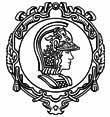 Escola Politécnica da Universidade de São PauloAssistência Técnica AcadêmicaServiço de Órgãos Colegiados e Concursos Ilma. Sra.Liedi Légi Bariani BernucciDiretora da Escola Politécnica da USP     Conforme a Portaria DIR-2.677 de 28/07/2020, venho solicitar minha inscrição na eleição para escolha do representante dos antigos alunos de graduação na Congregação da Escola Politécnica da USP, na qualidade de:(     ) CANDIDATO        (     ) ELEITORNestes termos,P. Deferimento.______________________________________________Candidato(a)DEFERIMENTO PELA DIRETORIA:  (   )SIM      (   )NÃOLiedi Légi Bariani BernucciDiretora da Escola Politécnica da USPNome:E-mail:Nº USP (se houver):Ano de formatura: Curso: